Madrid, 19 de julio de 2019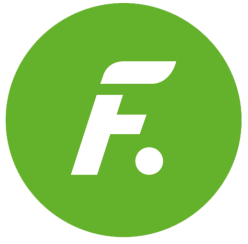 PROGRAMACIÓN DE FDF PARA EL SÁBADO 20 DE JULIO20/07/2019SÁBADOFDFH.PrevCalf.Programa                                                            Ep./Serie8:10+7CASO ABIERTO: 'MIRAR OTRA VEZ'19:00+7CASO ABIERTO: 'EL FIN DEL MUNDO'1009:55+7CASO ABIERTO: 'SE NECESITA A TODO UN PUEBLO'10110:45+7CASO ABIERTO: 'BUSCANDO ASILO'13111:35+7CASO ABIERTO: '22 DE NOVIEMBRE'13212:30+16MENTES CRIMINALES: 'PERSUASIÓN'20313:30+16MENTES CRIMINALES: 'CULTO AL HÉROE'22414:20+16MENTES CRIMINALES: 'HAMELÍN'31115:20+12LA QUE SE AVECINA: 'UNA APUESTA, QUINIENTAS CUCARACHAS Y UNA ASISTENTA P'ARRIBA Y P'BAJO'2116:55+16SEÑORAS DEL (H)AMPA: 'SEÑORAS SIN BLANCA'518:30+12LA QUE SE AVECINA: 'UNA VEDETTE MOLESTA, UN LEÓN PEÓN Y UN PESCADERO EN UN ATOLLADERO'8320:25+12LA QUE SE AVECINA: 'UN ESPETERO-HOSTELERO, UNA AGONÍA RURAL Y UNAS GOTITAS DE BURUNDANGA'8422:35+16LA QUE SE AVECINA: 'UN VIAJE A CUENCA, DOS TINDERBROTHERS Y LA TERCERA GUERRA MUNDIAL'1450:30+12LA QUE SE AVECINA: 'UN CHIHUAHUA, UN BARRENDERO Y UN RESCATE EN EL CONVENTO'442:10+12LA QUE SE AVECINA: 'UN MASAJISTA, UN IMÁN DE CHOCHETES Y UN PRÍNCIPE DE LOS CÁRPATOS'453:25+18EL HORÓSCOPO DE ESPERANZA GRACIA3:30TPMIRAMIMÚSICA15:40TPLA TIENDA EN CASA